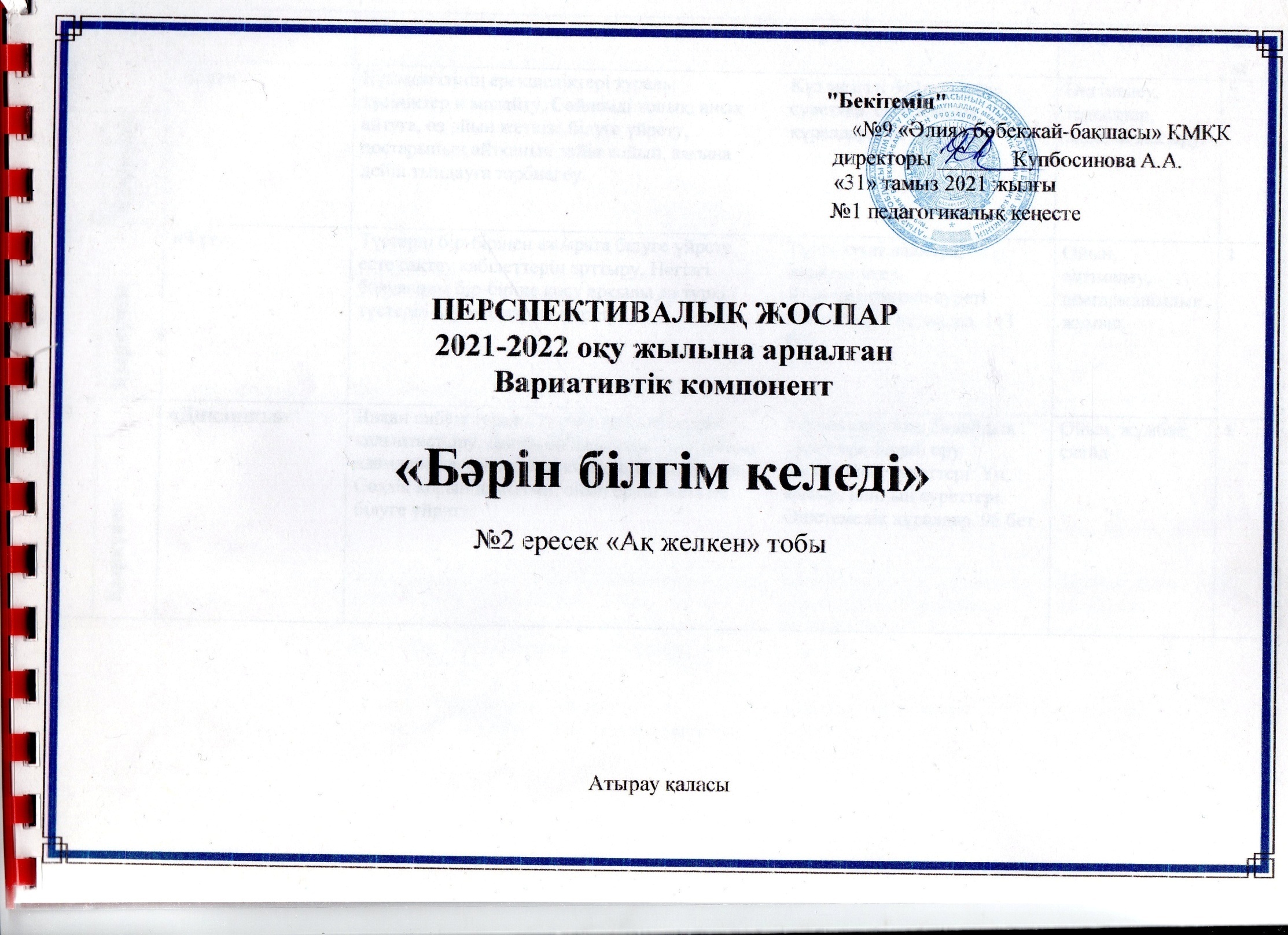 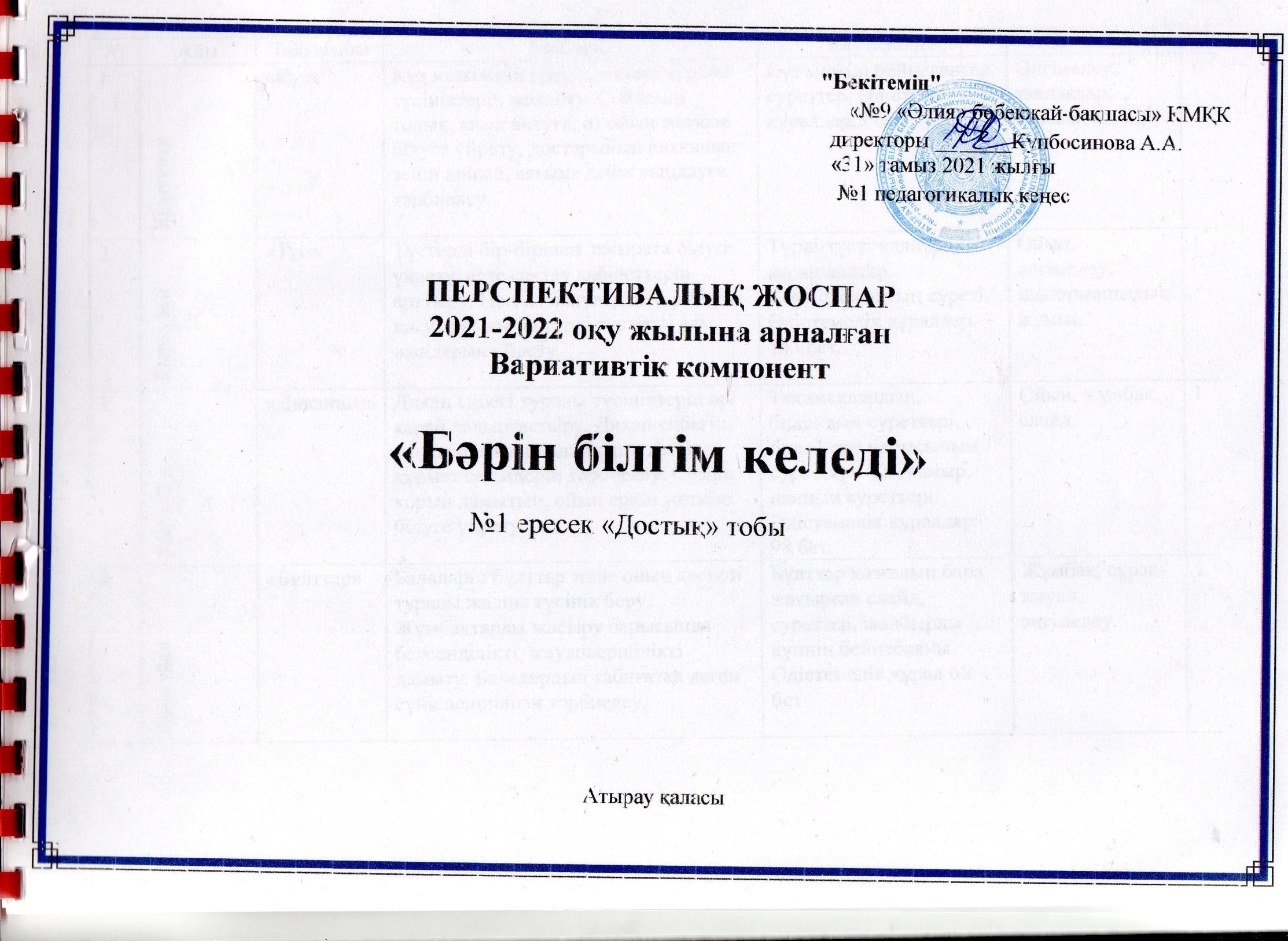 №АйыТақырыбы МақсатыКөрнекілігіӘдіс-тәсілдеріСағатыСағаты1Қыркүйек«Күз»Күз мезгілінің ерекшеліктері туралы түсініктерін молайту. Сөйлемді толық, анық айтуға, өз ойын жеткізе білуге үйрету, достарының айтқанын зейін қойып, аяғына дейін тыңдауға тәрбиелеу.Күз мезгілі бейнеленген суреттер. Әдістемелік құралдар.5 бетӘңгімелеу, тақпақтар, жұмбақ жасыру.12Қыркүйек«Түс»Түстерді бір-бірінен ажырата білуге үйрету, есте сақтау қабілеттерін арттыру. Негізгі бояуларды бір-біріне қосу арқылы әр түрлі түстерді алу жолдарын үйрету.Түрлі-түсті палитра, карандаштар. Кемпірқосақтың суреті. Әдістемелік құралдар. 143 бет.Ойын, әңгімелеу,шығармашылық жұмыс.113 Қыркүйек                                  «Диқаншы»Диқан еңбегі туралы түсініктерін әрі қарай қалыптастыру. Диқан еңбегін, нан даярлайтын адамдарға деген құрмет сезімдерін тәрбиелеу. Сөздік қорын дамытып, ойын еркін жеткізе білуге үйрету.Техникалардың, бидайдың суреттері, бидай ору барысының суреттері. Ұн, қамыр, нанның суреттері. Әдістемелік құралдар. 98 бетОйын, жұмбақ, слайд.114Қыркүйек«Бұлттар»Балаларға бұлттар және оның қасиеті туралы жалпы түсінік беру. Жұмбақтарды жасыру барысында белсенділікті, жауапкершілікті дамыту. Балалардың табиғатқа деген сүйіспеншілігін тәрбиелеу.Бұлттар қозғалып бара жатырған слайд, суреттер, жаңбырлы күннің бейнебаяны. Әдістемелік құрал 65 бетЖұмбақ, сұрақ-жауап, әңгімелеу.115Қазан«Әдептілік»Әдептіліктің маңызы жайында түсініктерін кеңейту. Балаларды инабаттылыққа, ізеттілікке, адамгершілікке тәрбиелеу. Жаман қылықтан жат болуға, жақсы қылықты бойына сіңіру.Слайд, суреттер, әдістемелік құрал 106 бетӘңгімелесу, түсіндіру, сұрақ-жауап, ойын.116Қазан«Дәрумендер және денсаулық»Бау-бақшада өсетін көкөністер мен жемістер туралы түсініктерін кеңейту. Олардың құрамында кездесетін дәрумендердің адам денсаулығына маңызы туралы мәлімет беру. Салауатты өмір сүруге тәрбиелеу.Дәрумендердің жарнамасы, дәрумендер, дәрігердің киімі, жеміс-жидектер макеті. Әдістемелік құрал 86 бетӘңгімелесу, түсіндіру, сұрақ-жауап, ойын.117Қазан«Жел»Балаларға жел және оның құбылыстары туралы мәлімет беру. Сөздік қорын байыту, еркін сөйлеуге дағдыландыру. Бір-бірін тыңдап, өзара бірлестікке, серіктестікке үйрету.Желдің дыбысы, құйынның суреті, слайд. Әдістемелік құрал 63 бетЖұмбақ, сұрақ-жауап, ойын, әңгімелеу.118Қазан«Дала жануарларыБалалардың дала жануарлары туралы түсініктерін кеңейту. Ойын әсерлеп жеткізуге баулу. Жабайы жануарлардың суреттері, атрибуттар. Әдістемелік құрал 26 бетӘңгімелеу, тақпақтар, жұмбақ шешу.119Қараша«Жаңбыр»Балаларға табиғат құбылыстары жайлы түсінік беру. Жүйелі сөйлеуге, сөйлемді анық айтуға үйрету.Жауып жатырған жаңбырдың слайды, дыбыс шығарғыш. Әдістемелік құрал 67 бетЖұмбақ, ойын, әңгімелеу, шығармашылық жұмыс.1110Қараша«Ауа-райы»Балалардың табиғат құбылыстар ытуралы білімдерін тиянақтау. Сөзді мәнеріне келтіріп айта білуге дағдыландыру, сөйлеу мәдениетін дамыту.Ауа-райының әр құбылысы бинеенген сурттер, слайд. Әдістемелік құрал 60 бетОйын, жұмбақ, әңгімелесу, слайд көрсету.1111Қараша«Электр құралы компьютер»Жас шамасына сәйкес компьютер туралы түсінік беру, оны пайдалану ережелерімен таныстыру. Қауіпсіздік ережесін сақтауға үйрету. Балалардың сөздік қорын дамытып, байланыстырып сөйлеуге дағдыландыру.Компьютер, монитор, принтер, суреттер. Әдістемелік құрал 153 бетЖұмбақ, ойын, сұрақ-жауап, әңгімелеу.1112 Қараша«Нан»Нанның адам үшін маңыздылығын түсіндіру. Балаларды нанды қастерлеуге және үлкендердің еңбегін бағалай білуге баулу. Еңбекке деген құрмет сезімдерін тәрбиелеу.Нанның суреттері, адамның үйіне келу жолы, бидай суреті. Әдістемелік құрал 92 бетОйын, жұмбақ, сұрақ-жауап, тақпақ, әңгімелеу.1113Желтоқсан«Менің Отаным»Балаларды Отанын сүюге, туған жеріне деген сүйіспеншілігін арттыру. Ойын әсерлеп жеткізуге үйрету. Сөздік қорын молайтып, сөйлеу мәдениетін дамыту.ҚР бейнеленген слайд, Астана қаласының бәйтеректің суреттері.Әдістемелік құрал 165 бетСұрақ-жауап, ойын, әңгімелеу, ой тастау.1114Желтоқсан«Қыс»Қыс мезгілі және оның ерекшелігі туралы түсініктерін кеңейту. Өсімдіктер мен жануарлардың қыстағы тіршілігі жайлы түсінік беру. Өзара пікір алмасуға жаттықтыру.Қыс бейнесінің, тал-теректердің суреттері, слайд.Әдістемелік құрал 6 бетӘңгімелесу, түсіндіру, сұрақ-жауап, ойын.1115Желтоқсан«Менің Қазақстаным!»Қазақстан каратсымен таныстыру. Картамен жұмыс істеу қабілетін жетілдіру. Өз ойын анық және нақты айта білуге тәрбиелеу. ҚР каратсы, Астана қаласының суреттері, слайд. Әдістемелік құрал 163 бетӘңгімелесу, тусіндіру, ойын.1116Желтоқсан«Қыстап қалатын құстар»Табиғатта болатын маусымдық өзгерістермен таныстыру. Қыстап қалатын құстардың тіршілігі туралы түсінік беру. Құстарға қамқорлық көрсетуге тәрбиелеу, еңбекке баулу.Қыста қалатын құстардың суреттері, құс үйшігі, құстарға арналған жем. Әдістемелік құрал 47 бет.Ойын, жұмбақ, ой тастау, слайд көрсету.1117Қаңтар«Қар»Табиғат құбылыстары жайлы түсініктерін толықтырып, жетілдіру. Қоршаған ортаға деген қызығушылығын дамыту. Ұлпа қар туралы тақпақтарын қайталап айтқызу. Ұлпа қардың суреті, жауып тұрған қардың бейнебаяны, жыл мезгілінің суреттері. Әдістемелік құрал 68 бет.Тақпақтар, жұмбақ, сұрақ- жауап, әңгімелеу.1118Қаңтар«Мамандық»Балаларға әртүрлі мамандық туралы мағлұмат беріп, білімдерін кеңейту. Әртүрлі мамандыққа қызығушылықтарын арттыру. Еңбектің барлық түрін құрметтеуге тәрбиелеу, қойылған сұрақтарға жауапты толық, дұрыс беруді дағдыландыру. Әр мамандық иесінің суреттері, олардың құралдары, слайд. Әдістемелік құрал 96 бет.Тақпақ, әңгімелесу, түсіндіру, сұрақ- жауап, ойын.1119Қаңтар«Тамақ»Дұрыс тамақтану түсініктерінің маңызын ашу. Тамақтану ережесімен таныстыру. Сөйлемді жүйелі құруды, сұрақтарға толық жауап беру дағдыларын, танымын кеңейтіп, тілін дамыту. Тағамдар, бейнебаян, плакаттар. Әдістемелік құрал  90 бет.Әңгімелесу, түсіндіру, сұрақ-жауап, ойын.1120Қаңтар«Қонақжайлық»Балаларды әдептілікке, адамдармен қарым- қатынас жасай білуге тәрбиелеу, қонақжайлық ұғымын қалыптастыру. Жүйелі сөйлеуге, сөйлемді толық, анық айтуға, өз ойын жеткізе білуге үйрету.Үстел үстінде жиналған қонақтардың суреті, плакаттар. Әдістемелік құрал 107 бет.Ой тастау, сұрақ- жауап, ойын, әңгімелеу.1121Ақпан«Қысқы орман»Қыстайтын жануарлар мен құстардың тіршілігі туралы білімдерін кеңейту. Қыстағы өсімдіктердің тіршілігі туралы мағлұмат беру.Қысқы орман көрінісі, құстардың суреттері. Әдістемелік құрал 8 бет.Әңгімелеу, тақпақтар, ойын, жұмбақ шешу.1122Ақпан«Баланың құқығы мен міндеттері»Азаматтардың құқығы мен міндеттері жайлы білімдерін кеңейту. Адамгершілік туралы түсініктерін қалыптастыру. Ой- өрісін дамыту.Конститутция кітабы, слайд, күнтізбе, журналдар. Әдістемелік құрал 120 бетЖұмбақ, ойын, әңгәмелеу, саусақ қимыл жаттығуы.1123Ақпан«Сүт»Балалардың тіл байлығын, ой-өрісін дамыту. Сөзді байланыстырып сөйлеуге үйрету.Сүт және сүт өнімдерінің суреттері, сиырдың суреті. Әдістемелік құрал 95 бет.Ойын, жұмбақ, әңгімелесу, слайд көрсету.1124Ақпан«Театр»Балалардың театр туралы ұғымын кеңейту. Диалогты сөйлеуде анық жәңе мәнерлі байланыстырып сөйлеуін дамыту. Балаларды мәдениеттілікке тәрбиелеу.Театрлар бейнеленген суреттер, залының, ішкі көрінісінің суреттері. Әдістемелік құрал 113 бет.Ойын, сұрақ- жауап, әңгімелеу, көрсету, таныстыру.1125Наурыз«Ана»Балаларға адам баласын жарық дүниеге әкеліп, оны тәрбиелеп өсіретін ана екенін түсіндіру. Үлкендерге деген құрмет сезімдерін тәрбиелеу.Аналары бейнеленген суреттер, құттықтау қағазы, гүл шоғы. Әдістемелік құрал 135 бетОйын, жұмбақ, сұрақ- жауап, тақпақ, мақал-  мәтел айту, әңгімелеу.1126Наурыз«Бәйшешектер»Бәйшешектер жайлы білімдерін кеңейту. Табиғатты аялауға, әсемдікті көре білуге тәрбиелеу.Өз ойын жеткізе білуге үйрету.Алғашқы бәйшешек суреттері, слайд. Табиғат бейнесі. Әдістемелік құрал 81 бет.Тақпақ, сұрақ-жауап, ойын, әңгімелеу, ой тастау.1127Наурыз«Қымыз»Ұлттық сусындар туралы түсініктерін бекіту. Сөздік қорын дамытып, еркін әңгімелеуге үйрету.Ағарған өнім қымыздың суреті, оны беретін жануарлардың суреті. Әдістемелік құрал 93 бет.Жұмбақ, сұрақ-жауап, әңгімелеу, түсіндіру, көрсету, ойын.1128Наурыз«Көктем»Балалардың көктем және көктем өзгерістері туралы түсініктерін кеңейту. Жыл мезгілінің ерекшелігін айтуға, көргендері мен аңғарғандарын баяндауға, байланыстырып сөйлеуге төселдіру. Туған жерінің табиғатын қорғауға тәрбиелеу. Жыл мезгілдерінің суреттері, көктем мезгілі бейнеленген плакат, көктемгі шаруа. Слад. Әдістемелік құрал 10 бет.Тақпақ, жұмбақ, сұрақ-жауап, түсіндіру, әңгімелеу.1129Сәуір«Менің қалам»Балалардың сөздік қорын молайту. Өздері тұратын қаланың атын есте сақтау, қайталанбас көрікті орындарымен таныстыру. Туған өлкеге деген мақтаныш сезімін ояту.Туған қаласы Атырау бейнеленген суреттер, көрікті жерлері. Слайд. Әдістемелік құрал 167 бет.Тақпақ, сұрақ-жауап, әңгімелесу, түсіндіру, көрсету.1130Сәуір«Ғарыш»Ғарыш әлемі жайлы түсінік беру. Ғарыш әлемі және оның құпия сырларына деген қызығушылықтарын қалыптастыру. Ғарышкерлерге деген құрмет сезімдерін тәрбиелеу.Ғарыш әлемінің суреттері, слайд, косманавтардың суреттері, Байқоңыр ғарыш алаңының суреті. Әдістемелік құрал.Жұмбақ, сұрақ-жауап, әңгімелесу, түсіндіру, көрсету. Ойын, тақпақтар.1131Сәуір«Үй жануарлары»Үй жануарлары туралы түсініктерін кеңейту. Көрген білгендерін дұрыс баяндауға, байланыстырып сөйлеуге төселдіру. Үй жануарларының суреттері, олардың төлдерінің суреттері. Дыбыс үнтаспасы. Әдістемелік құрал 20 бет.Дидактикалық ойын,сұрақ-жауап, әңгімелесу, көрсету, түсіндіру.1132Сәуір«Ойыншықтар»Балалардың ойыншық туралы түсінігін дамыту. Ойыншықты ұқыпты ұстауға дағдыландыру. Ұқыптылыққа, жинақтылыққа тәрбиелеу.Әр түрлі ойыншықтар, слайд, суреттер.Әдістемелік құрал 133 бетЖұмбақтар, сұрақ-жауап, әңгімелесу, түсіндіру.1133Сәуір«Достық пен жақсылық»Бала бойына жолдастық, бауырмалдық қасиеттерін сіңіру. Достыққа, татулыққа үйрету. Сөйлемді толық айтуға, оз ойын еркін жеткізе білуге үйрету.Достық туралы слайд, суреттер, әр ұлт өкілінің өмір ерекшелігі. Әдістемелік құрал 138 бет.Жұмбақ, сұрақ-жауап, әңгәмелесу, түсіндіру, көрсету. Ойын, тақпақтар.1134Мамыр«Біз жолаушылармыз»Көліктердің түрлері туралы білім беруді жалғастыру.Қоғамдық транспортта жүру ережелерін бекіту. Достыққа, мейірімділікке тәрбиелеу.Жол жүру ережелерінің белгілері, бағдаршам, жол полицейі. Әдістемелік құрал 102 бет.Дидактикалық ойын, сұрақ-жауап, әңгімелесу, көрсету, түсіндіру.1135Мамыр«Жәндіктер»Жәндіктер туралы білімдерін кеңейту. Сөздік қорын молайтып, еркін әңгімелесуге үйрету.Жәндіктердің суреттері. Слайдттар. Олардың қорегі. Әдістемелік құрал 54 бет.Жұмбақтар, сұрақ-жауап, әңгімелесу, түсіндіру.1136Мамыр«Бақыт»Бақыт туралы түсінік беру. Сөйлеу қабілеттерін қалыптастырып, шығармашылық әңгіме құрастыруға үйрету.Әдемі бейнебаян, суреттер, плакаттар. Әдістемелік құрал 136 бет.Сұрақ-жауап, әңгімелесу, ойын, түсіндіру.11 Оқу қызметінің барлық саны Оқу қызметінің барлық саны Оқу қызметінің барлық саны36 сағат36 сағат36 сағат36 сағат36 сағат